СПЕЦВЫПУСК ЖИГАЛОВО № 14 от 19.08.2022 года(Периодическое средство массовой информации для опубликования нормативных правовых актов, информации Думы и администрации Жигаловского МО)Ответственный за выпуск – Канина Е.И..; Тираж – 8 экземпляров; «Бесплатно»; Учредители: Дума Жигаловского МО, Администрация Жигаловского МО; Адрес учредителей: 666402, Иркутская область, р.п. Жигалово, улица Партизанская, 74Сообщениео возможном установлении публичного сервитутаВ соответствии со статьей 39.42 Земельного кодекса Российской Федерации администрация Жигаловского муниципального образования  информирует о возможном установлении публичного сервитута:*согласно схемы границ публичного сервитута. Полная версия информации размещена на сайте администрации Жигаловского муниципального образования ( www.жигалово-адм. рф)Заинтересованные лица могут ознакомиться с поступившим ходатайством об установлении публичного сервитута и прилагаемой к нему схемы границ публичного сервитута в Администрации Жигаловского муниципального образования, адрес: 666402, Иркутская область, Жигаловский район, р.п. Жигалово, ул. Левина, д. 13, время приема: понедельник-пятница с 8:00 до 12:00 и с 13:00 до17:00. Подать заявления об учете прав на земельный участок, в отношении которых поступило ходатайство об установлении публичного сервитута, можно в Отделе по управлению муниципальным хозяйством, Администрации Жигаловского муниципального образования, адрес: 666402, Иркутская область, Жигаловский район, р.п. Жигалово, ул. Левина, д. 13 время приема: понедельник-пятница с 8:00 до 12:00 и с 13:00 до17:00, каб. 7.Срок приема заявлений с 19.08.2022 по 17.09.2022 (включительно) с 8-00 до 12-00 и с 13-00 до 17-00 часов (кроме выходных и праздничных дней).Правообладатели земельных участков, подавшие заявления по истечении указанного срока, несут риски невозможности обеспечения их прав в связи с отсутствием информации о таких лицах и их правах на земельные участки.Приложение № 1 к                                                                                                Постановлению Администрации  Жигаловского муниципального образования                                                                                         № _____ от  «___»____________2022 г.      СХЕМА РАСПОЛОЖЕНИЯ  ГРАНИЦ  ПУБЛИЧНОГО СЕРВИТУТААДМИНИСТРАЦИЯЖИГАЛОВСКОГО МУНИЦИПАЛЬНОГО ОБРАЗОВАНИЯОПОВЕЩЕНИЕО НАЧАЛЕ ОБЩЕСТВЕННЫХ ОБСУЖДЕНИЙ19.08.2022г.В соответствии с Градостроительным кодексом Российской Федерации, Уставом Жигаловского МО, на основании постановления администрации Жигаловского муниципального образования от 01.06.2022г. N 34 "О проведении общественных обсуждений", Администрация Жигаловского муниципального образования, оповещает о начале общественных обсуждений о возможности предоставления разрешения на  отклонение от установленных параметров использования разрешенного строительства, реконструкции объектов капитального строительства, земельного участка расположенного по адресу: Иркутская   область, Жигаловский район, р.п. Жигалово, ул. Ленина, 57А, с кадастровым номером 38:03:120104:211.Предлагаемой выпиской из ЕГРН на  земельный участок предусмотрена площадь, которая меньше установленной параметрами разрешенного использования. В связи с чем, данный вопрос подлежит рассмотрению на общественных обсуждениях с целью определения возможности на отклонение от предельных параметров разрешенного строительства земельного  участка от  установленных. Информация о проведении общественных обсуждениях размещена, на официальном сайте Жигаловского МО в информационно-телекоммуникационной сети Интернет www.жигалово-адм.рф.  Перечень информационных материалов, подлежащих рассмотрению на общественных обсуждениях: выписка из ЕГРН. Срок проведения общественных обсуждений: с 19.08.2022г. по 17.09.2022 г.Участники общественных обсуждений, прошедшие идентификацию, имеют право вносить предложения и замечания:- в письменной форме в адрес организатора общественных обсуждений;- посредством записи в книге (журнале) учета посетителей экспозиции проекта, подлежащего рассмотрению на общественных обсуждениях.Срок приема предложений и замечаний участников общественных обсуждений до 17.09.2022 г. 17:00 часа (Иркутского времени).Участники общественных обсуждений в целях идентификации представляют сведения о себе (фамилию, имя, отчество (при наличии), дату рождения, адрес места жительства (регистрации) - для физических лиц; наименование юридического лица, основной государственный регистрационный номер, место нахождения и адрес юридического лица, документ, подтверждающий полномочия представителя юридического лица и документ, удостоверяющий его личность - для юридических лиц) с приложением документов, подтверждающих такие сведения.Не требуется представление указанных выше документов, подтверждающих сведения об участниках общественных обсуждений (фамилию, имя, отчество (при наличии), дату рождения, адрес места жительства (регистрации) - для физических лиц; наименование, основной государственный регистрационный номер, место нахождения и адрес - для юридических лиц), если данными лицами вносятся предложения и замечания, касающиеся проекта, подлежащего рассмотрению на общественных обсуждениях, посредством официального сайта или информационных систем (при условии, что эти сведения содержатся на официальном сайте или в информационных системах). При этом для подтверждения сведений, указанных выше, может использоваться единая система идентификации и аутентификации.Участники общественных обсуждений, являющиеся правообладателями соответствующих земельных участков и (или) расположенных на них объектов капитального строительства и (или) помещений, являющихся частью указанных объектов капитального строительства, также представляют сведения соответственно о таких земельных участках, объектах капитального строительства, помещениях, являющихся частью указанных объектов капитального строительства, из Единого государственного реестра недвижимости и иные документы, устанавливающие или удостоверяющие их права на такие земельные участки, объекты капитального строительства, помещения, являющиеся частью указанных объектов капитального строительства.Обработка персональных данных участников общественных обсуждений осуществляется с учетом требований, установленных Федеральным законом от 27 июля 2006 года N 152-ФЗ "О персональных данных".Предложения и замечания, внесенные в соответствии с частью 10 статьи 5.1 Градостроительного кодекса Российской Федерации, не рассматриваются в случае выявления факта представления участником общественных обсуждений недостоверных сведений.Организатором общественных обсуждений обеспечивается равный доступ к проекту, подлежащему рассмотрению на общественных обсуждениях, всех участников общественных обсуждений.Контактный телефон организатора общественных обсуждений: 8 (39551) 3-19-04Электронный адрес организатора общественных обсуждений: jigadm@mail.ruПочтовый адрес организатора общественных обсуждений: Иркутская область, Жигаловский р-н, р.п. Жигалово, ул. Левина, д.13, почтовый индекс 666402.Глава Жигаловскогомуниципального образования                                                                        Д.А. ЛунёвО снятии с учета малоимущихграждан, нуждающихся в жилых помещениях.         Руководствуясь  пунктом 1  части 1 статьи 56 Жилищного кодекса РФ, Протоколом заседания жилищной комиссии о снятии с  учёта малоимущих граждан, нуждающихся в жилых помещениях, предоставляемых по договорам социального найма администрации Жигаловского муниципального образования от  11.08.2022 г., решением Жилищной комиссии Жигаловского муниципального образования № 06/2022 от 11.08.2022г., Администрация Жигаловского муниципального образования: постановляет:Снять с учета следующих граждан, нуждающихся в жилых помещениях, предоставляемых по договорам социального найма.              1.1 на основании личного заявления:-  Моисеенко  Наталью  Евгеньевну,11.04.1983г.р.,  проживающую по адресу: Иркутская область, р. п. Жигалово, ул. Чупановская,111              2.Андреевой Т.А., ведущему специалисту, довести до сведения граждан, указанных в пункте 1.1 настоящего постановления.Глава Жигаловского муниципального образования                                      Д.А. Лунёв              О назначении проведения общественныхобсуждений о возможности предоставления разрешения на отклонение от установленных параметров использования разрешенного строительства, реконструкции объектов капитального строительства, земельного участка, расположенного по адресу:Иркутская   область, Жигаловский район, р.п. Жигалово, ул. Ленина, д. 57А.В целях соблюдения прав человека на благоприятные условия жизнедеятельности, прав и законных интересов правообладателей земельных участков и объектов капитального строительства и с целью обсуждения и выявления мнения жителей, руководствуясь Градостроительным кодексом Российской Федерации, Федеральным законом «Об общих принципах организации местного самоуправления в РФ» от 06.10.2003 г. № 131-ФЗ, Положением об организации и проведении общественных обсуждений в области градостроительной деятельности в Жигаловском муниципальном образовании, утвержденного Решением Думы Жигаловского муниципального образования от 27.04.2021г. № 08-21, Уставом Жигаловского муниципального образования, администрация Жигаловского муниципального образованияПОСТАНОВЛЯЕТ:Назначить общественные обсуждения о возможности предоставления разрешения на отклонение от установленных параметров использования разрешенного строительства, реконструкции объектов капитального строительства, земельного участка, расположенного по адресу: Иркутская   область, Жигаловский район, р.п. Жигалово, ул. Ленина, д. 57А. Провести общественные обсуждения о возможности предоставления разрешения на отклонение от установленных параметров использования разрешенного строительства, реконструкции объектов капитального строительства, земельного участка, расположенного по адресу: Иркутская   область, Жигаловский район, р.п. Жигалово, ул. Ленина, 57А, с даты вступления в силу настоящего постановления, по 17.09.2022.  Назначить уполномоченным органом на проведение общественных обсуждений Комиссию по организации и проведению общественных обсуждений, утверждённую постановлением администрации Жигаловского МО от 15.06.2021г. №47.4. Настоящее постановление, оповещение, выписку ЕГРН, расположения земельного участка опубликовать в «Спецвыпуск Жигалово» и разместить на официальном сайте: Жигаловского муниципального образования в сети Интернет www.жигалово-адм.рф. 5. Комиссии организовать оповещение о проведении общественных обсуждений.6.  Прием замечаний и предложений от граждан и юридических лиц  о возможности предоставления разрешения на  отклонение от установленных параметров использования разрешенного строительства, реконструкции объектов капитального строительства, земельного участка расположенного по адресу: Иркутская   область, Жигаловский район,  р.п. Жигалово, ул. Ленина, д. 57А осуществляется в кабинете №7 администрации Жигаловского МО (по адресу: ул. Левина, дом 13)  до 17-00 часа (по Иркутскому времени)  17.09.2022 г., а также по средством направления на адрес электронной почты e-mail: jigadm@mail.ru. 7. По результатам проведения общественных обсуждений представить Главе Жигаловского муниципального образования протокол и заключение о результатах общественных обсуждений.8. Настоящее постановление вступает в силу со дня его официального
опубликования.Глава Жигаловскогомуниципального образования                                          Д.А. ЛунёвСообщение о возможном установлении публичного сервитута, схема расположения границ публичного сервитутаСообщение о возможном установлении публичного сервитута, схема расположения границ публичного сервитутаСообщение о возможном установлении публичного сервитута, схема расположения границ публичного сервитутаСообщение о возможном установлении публичного сервитута, схема расположения границ публичного сервитутаОповещение о начале общественных обсужденийОповещение о начале общественных обсужденийОповещение о начале общественных обсужденийОповещение о начале общественных обсужденийПостановления Администрации муниципального образованияПостановления Администрации муниципального образованияПостановления Администрации муниципального образованияПостановления Администрации муниципального образования5011.08.2022О снятии с учета малоимущих граждан, нуждающихся в жилых помещениях      045119.08.2022О назначении проведения общественных обсуждений о возможности предоставления разрешения на отклонение от установленных параметров использования разрешенного строительства, реконструкции объектов капитального строительства, земельного участка, расположенного по адресу: Иркутская   область, Жигаловский район, р.п. Жигалово, ул. Ленина, д. 57А.05-06№Адрес или местоположение земельного участкаКадастровый номер или кварталПлощадь (кв.м)Вид праваЦель, для которой устанавливается публичный сервитут1Российская Федерация, Иркутская область, Жигаловский район, р.п. Жигалово*38:03:120502:8923публичный сервитут на 49 летдля размещения объекта электросетевого хозяйства «КТП 10/0,4 кВ № 8-590 с ВЛ 0,4 кВ и линейным ответвлением от ВЛ 10 кВ Жигалово-Петрово Иркутская область п. Жигалово»,2Российская Федерация, Иркутская область, Жигаловский район, р.п. Жигалово*38:03:120502:504207публичный сервитут на 49 летдля размещения объекта электросетевого хозяйства «КТП 10/0,4 кВ № 8-590 с ВЛ 0,4 кВ и линейным ответвлением от ВЛ 10 кВ Жигалово-Петрово Иркутская область п. Жигалово»,3Российская Федерация, Иркутская область, Жигаловский район*38:03:1205021024публичный сервитут на 49 летдля размещения объекта электросетевого хозяйства «КТП 10/0,4 кВ № 8-590 с ВЛ 0,4 кВ и линейным ответвлением от ВЛ 10 кВ Жигалово-Петрово Иркутская область п. Жигалово»,Система координат МСК -38, зона 3  Система координат МСК -38, зона 3  Система координат МСК -38, зона 3  Площадь  устанавливаемого публичного сервитута – 1254 м2Площадь  устанавливаемого публичного сервитута – 1254 м2Площадь  устанавливаемого публичного сервитута – 1254 м2Публичный сервитут испрашивается на земельном участке с кадастровым номером 38:03:120502:89 -- 23 м2Публичный сервитут испрашивается на земельном участке с кадастровым номером 38:03:120502:89 -- 23 м2Публичный сервитут испрашивается на земельном участке с кадастровым номером 38:03:120502:89 -- 23 м2Публичный сервитут испрашивается на земельном участке с кадастровым номером 38:03:120502:504 -- 207 м2Публичный сервитут испрашивается на земельном участке с кадастровым номером 38:03:120502:504 -- 207 м2Публичный сервитут испрашивается на земельном участке с кадастровым номером 38:03:120502:504 -- 207 м2Публичный сервитут испрашивается на землях государственная собственность, на которые не разграничена –1024  м2Публичный сервитут испрашивается на землях государственная собственность, на которые не разграничена –1024  м2Публичный сервитут испрашивается на землях государственная собственность, на которые не разграничена –1024  м2Обозначение характерных точек границКоординаты, мКоординаты, мОбозначение характерных точек границXY123н1664204.244194497.67н2664202.944194497.72н3664197.384194502.27н4664152.864194464.83н5664120.124194455.40н6664087.024194445.23н7664055.824194435.61н8664023.734194425.84н9663996.894194417.60н10663998.704194412.33н11664025.354194420.58н12664057.424194430.35н13664088.644194439.97н14664121.644194450.12н15664155.504194459.87н16664197.424194495.13н17664199.334194493.57н18664199.324194492.08н19664203.424194492.05н1664204.244194497.67---н20664199.264194496.86н21664198.994194496.86н22664198.994194497.13н23664199.264194497.13н20664199.264194496.86Площадь, кв.м.Цель установления публичного сервитута1254 м2Для размещения объекта электросетевого хозяйства: «КТП 10/0.4  кВ № 8-590 с ВЛ 0.4 кВ и линейным ответвлением от ВЛ 10 кВ Жигалово-Петрово, Иркутская область, п. Жигалово»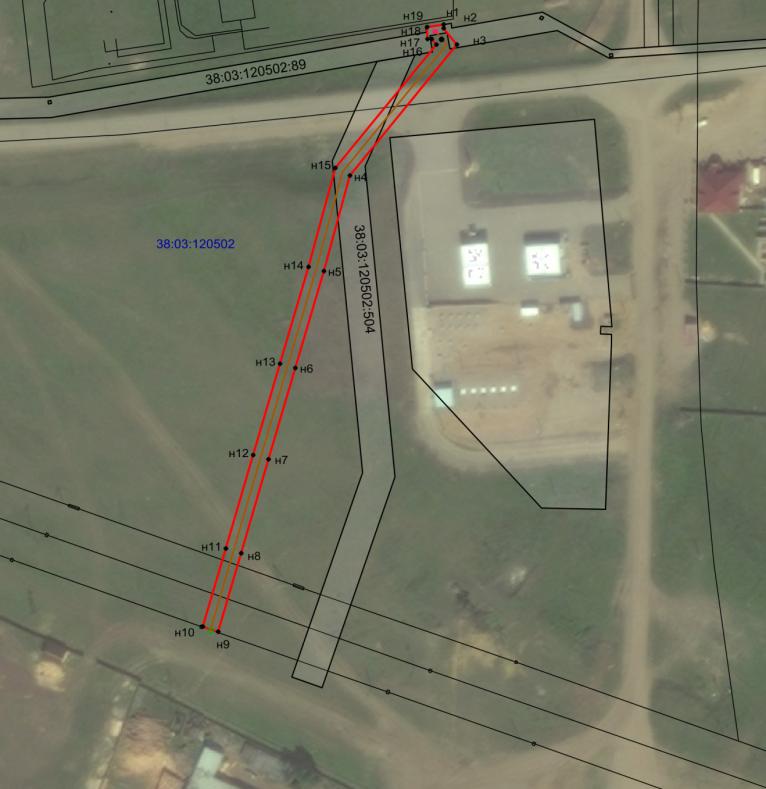 Масштаб 1: 3000               -- граница образуемой части  земельного участка (проектные границы публичного сервитута);               -- граница земельного участка, сведения о котором внесены в ЕГРН;                 -- контур сооружения;         38:03:120502  – кадастровый номер квартала         38:03:120502:504 – кадастровый номер земельного участка;            н1 – поворотная точкаАДМИНИСТРАЦИЯЖИГАЛОВСКОГО МУНИЦИПАЛЬНОГО ОБРАЗОВАНИЯПОСТАНОВЛЕНИЕАДМИНИСТРАЦИЯЖИГАЛОВСКОГО МУНИЦИПАЛЬНОГО ОБРАЗОВАНИЯПОСТАНОВЛЕНИЕ11.08.2022 г. № 50рп. ЖигаловоАДМИНИСТРАЦИЯЖИГАЛОВСКОГО МУНИЦИПАЛЬНОГО ОБРАЗОВАНИЯПОСТАНОВЛЕНИЕАДМИНИСТРАЦИЯЖИГАЛОВСКОГО МУНИЦИПАЛЬНОГО ОБРАЗОВАНИЯПОСТАНОВЛЕНИЕ19.08.2022 г. № 51рп. Жигалово